15 TEMMUZ ANAOKULU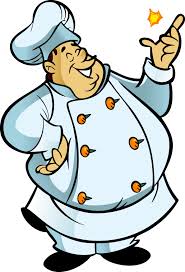 EKİM AYI İKİNCİ HAFTA BESLENME LİSTESİ						 Kafiye YÜCELAFİYET OLSUNKafiye YÜCELOkul Müdürü GÜNTARİHSABAH(KAHVALTI)/2023PAZARTESİ09/10/2023Reçelli Ekmek,Beyaz PeynirZeytinIhlamurSALI10/10/2023Tavuk ÇorbasıBisküvili PastaEkmekÜzümÇARŞAMBA11/10/2023Fırında PatatesKaşar PeyniriSalatalıkMeyve ÇayıPERŞEMBE12/10/2023Pankek, BalSütMor ErikCUMA13/10/2023MakarnaYoğurtEkmekPatlamış Mısır